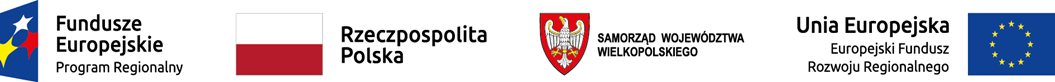 Załącznik Nr Wymagania i parametry technicznePrzedmiot zamówienia: Łóżko do intensywnej opieki medycznej wyposażone w system pomiaru masy ciała pacjenta – 6 kpl.Nazwa i typ:   .............................................................................................Producent / Firma: .....................................................................................Kraj pochodzenia ………………………………………………………………Rok produkcji: 2023Lp.Parametry wymagane aparatuParametry wymagane aparatuParametry oferowaneKolumnowe łóżko wytworzone w antybakteryjnej  nanotechnologii srebra (w częściach tworzywowych i lakierze) - fabrycznie nowe.Szerokość łóżka z podniesionymi poręczami bocznymi maksymalnie Długość łóżka max. Leże z możliwością przedłużenia o min.  od długości bazowejŁóżko wielofunkcyjne, wielopozycyjne z pozycją krzesła kardiologicznegoKonstrukcja łóżka oparta na trzech maksymalnie szeroko rozstawionych kolumnach o przekroju kołowym  umożliwiających monitorowanie pacjenta ramieniem C i umożliwiających uzyskanie przechyłu bocznego w celu zastosowania terapii ułożeniowej.Leże łóżka czterosegmentowe, z trzema segmentami ruchomymiElektryczna regulacja wysokości leża Minimalna wysokość leża od podłogi nie więcej niż  . Wymiar dotyczy powierzchni, na której spoczywa materacMaksymalna wysokość leża od podłogi nie mniej niż . Wymiar dotyczy powierzchni, na której spoczywa materacElektryczna regulacja oparcia pleców w zakresie od 0o  do min. 70oElektryczna regulacja pozycji Trendelenburga 15o (±3o) (regulacja z panelu centralnego oraz z paneli wbudowanych po zewnętrznej stronie poręczy bocznych – od strony personelu)  Elektryczna regulacja pozycji anty - Trendelenburga 15o (±3o)  (regulacja z panelu centralnego oraz z paneli wbudowanych po zewnętrznej stronie poręczy bocznych – od strony personelu)  Elektryczna regulacja segmentu uda w zakresie od 0º do min. 40ºElektryczna regulacja funkcji autokontur - jednoczesne uniesienia segmentu oparcia pleców oraz segmentu uda  Przechyły boczne leża regulowane elektrycznie - ze względów bezpieczeństwa regulacja dostępna tylko z panelu centralnego.W najniższym położeniu, przy wypoziomowanej ramie leża, przechył boczny (w każdą ze stron) o wartości min. 5.Przy wypoziomowanej ramie leża na wysokości powyżej , przechył boczny (w każdą ze stron) o wartości min. 25(-1o)Automatyczna dezaktywacja dostępu do funkcji przechyłów bocznych w przypadku opuszczenia choćby jednej z poręczy bocznych (system czujników w poręczach). Akustyczna sygnalizacja zatrzymania leża dla kąta przechyłu bocznego wynoszącego 00 w trakcie przesterowywania położenia leża z jednego przechyłu bocznego do drugiego.Funkcja autoregresji oparcia pleców min.  Funkcja autoregresji segmentu uda min.  Łóżko wyposażone w centralny panel sterujący umieszczony pod leżem, od strony nóg pacjenta – w wysuwanej półce na pościel. Możliwość wyjęcia panelu oraz zawieszenia go na szczycie od strony nóg pacjenta.  Centralny panel sterujący z ekranem dotykowym wyposażonym we wskaźnik podłączenia łóżka do sieci elektrycznej oraz wskaźnik ładowania akumulatora łóżka.  Ekran dotykowy z trzema menu:- menu do sterowania kolumnami (wysokość leża, przechyły Tr/aTr, przechyły boczne),- menu do sterowania segmentami leża (oparcie pleców, segment ud, autokontur)- menu do sterowania pozycją Fowlera i pozycją do badań.W trakcie regulacji elektrycznych funkcji łóżka z centralnego panelu sterującego, na ekranie dotykowym prezentowana jest ikona regulowanej funkcji wraz z aktualnym parametremPrzyciski funkcyjne centralnego panelu sterującego podświetlane. Natężenie podświetlenia (kontrastowość przycisków i ekranu dotykowego) dostosowujące się do warunków oświetlenia panujących w otoczeniu łóżka.Centralny panel sterujący umożliwiający sterowanie następującymi funkcjami łóżka:- regulacja wysokości leża- regulacja kąta nachylenia segmentu pleców - regulacja kąta nachylenia segmentu ud- funkcja autokontur- regulacja pozycji Trendelenburga- regulacja pozycji anty-Trendelenburga- regulacja przechyłów bocznych - pozycja „krzesła kardiologicznego”- pozycja CPR- pozycja antyszokowa - pozycja do badań- pozycja FowleraPozycja „krzesła kardiologicznego” uzyskiwana poprzez przyciśnięcie i przytrzymanie jednego, odpowiednio oznakowanego przycisku na panelu centralnym. Pozycja CPR uzyskiwana poprzez przyciśnięcie i przytrzymanie jednego, odpowiednio oznakowanego przycisku na panelu centralnym.Pozycja antyszokowa uzyskiwana poprzez przyciśnięcie i przytrzymanie jednego, odpowiednio oznakowanego przycisku na panelu centralnym.Możliwość ustawienia ergonomicznej pozycji do badań na wysokości dostosowanej do wykonywanego zabiegu, czynności pielęgnacyjnych lub badania, poprzez wybór funkcji „do badań” na panelu dotykowym oraz przyciśnięcie i przytrzymanie odpowiedniego przycisku na panelu centralnym (góra lub dół).Pozycja Fowlera (jednocześnie leże łóżka obniża wysokość, a segmenty: oparcia pleców i uda unoszą się) uzyskiwana poprzez wybór funkcji na panelu dotykowym oraz poprzez przyciśnięcie i przytrzymanie jednego przycisku na panelu centralnym.Informacja na ekranie dotykowym, wyświetlana w czasie rzeczywistym, czy segmenty leża znajdują się w ustawieniu Fowler Low, Fowler Semi, Fowler Standard czy Fowler High.Możliwe trzy stany systemu sterowania elektrycznymi funkcjami łóżka:- stan I – wszystkie sterowniki (panel, pilot przewodowy, panele w poręczach bocznych) nieaktywne, brak możliwości regulacji elektrycznych funkcji łóżka- stan II - możliwość regulacji elektrycznych funkcji łóżek ze wszystkich sterowników (panel, pilot przewodowy, panele w poręczach bocznych)- stan III – centralny panel sterujący w trybie „stand by”. Możliwość regulacji elektrycznych funkcji łóżka z pilota przewodowego i paneli w poręczach bocznych, a z centralnego panelu sterującego możliwe sterowanie funkcjami CPR, antyszokową i krzesła kardiologicznego.  Tryb „stand by” pojawiający się po 3 minutach nie używania żadnej funkcji sterowanej elektrycznie.Układ sterowania zapewniający możliwość ustawiania czasu przejścia centralnego panelu sterującego w stan „stand by” po 5 minutach lub po 10 minutach nie używania żadnej funkcji sterowanej elektrycznie.Wyjście centralnego panelu sterującego ze stanu „stand by” po naciśnięciu jednego z następujących przycisków sterujących:- włącz/wyłącz,- CPR,- pozycja antyszokowa,- krzesło kardiologiczne.Centralny panel sterujący wyposażony w charakterystycznie oznaczony przycisk, np. napisem STOP – po jego naciśnięciu natychmiastowo blokowany jest cały system sterowania elektrycznymi funkcjami łóżka (centralny panel sterujący, pilot przewodowy, panele w poręczach bocznych).Centralny panel sterujący wyposażony w charakterystycznie oznaczony przycisk, np. ikoną zamkniętej kłódki, blokujący cały system sterowania elektrycznymi funkcjami łóżka (panel, pilot przewodowy, panele w poręczach bocznych) za wyjątkiem tzw. „funkcji ratujących życie” dostępnych tylko z centralnego panelu sterującego:- pozycja CPR- pozycja antyszokowa- pozycja „krzesła kardiologicznego”Centralny panel sterujący z możliwością selektywnego blokowania elektrycznych funkcji łóżka. Elektryczne funkcje łóżka regulowane z pilota przewodowego: - regulacja wysokości leża- regulacja kąta nachylenia segmentu pleców- regulacja kąta nachylenia segmentu ud- funkcja autokonturUkład sterowania zapewniający możliwość zablokowania regulacji elektrycznych funkcji łóżka z pilota przewodowego.Regulacje poszczególnych funkcji elektrycznych łóżka za pomocą paneli w poręczach bocznych, dostępnych od strony pacjenta i personelu:- regulacja wysokości leża- regulacja kąta nachylenia segmentu pleców- regulacja kąta nachylenia segmentu ud- autokontur, oraz tylko od strony personelu:- regulacja pozycji Trendelenburga- regulacja pozycji anty-TrendelenburgaRegulacje z paneli od strony pacjenta i personelu możliwe po świadomym naciśnięciu, na panelu, przycisku uruchamiającego dostępność funkcjiPanele sterujące od strony pacjenta z przyciskami podświetlenia podwozia i alarmu akustycznegoSegment podudzia regulowany ręcznie przy pomocy sprężyny gazowej z blokadąWbudowany akumulator wykorzystywany do sterowania funkcjami łóżka w przypadku zaniku zasilania oraz w przypadku przetaczania łóżkaKonstrukcja łóżka wykonana ze stali węglowej lakierowanej proszkowo z użyciem lakieru z nanotechnologią srebra powodującą hamowanie namnażania bakterii i wirusów. Dodatki antybakteryjne muszą być integralną zawartością składu lakieru. Nie dopuszcza się, aby własności antybakteryjne były uzyskiwane poprzez nanoszenie na powłokę lakierniczą oddzielnych środków. Jednoczęściowa osłona podwozia wykonana z tworzywa z użyciem nanotechnologii srebra powodującej hamowanie namnażania się bakterii i wirusów. Dodatek antybakteryjny musi być integralną zawartością składu tworzywa i zapewniać powolne uwalnianie jonów srebra.Nie dopuszcza się, aby własności antybakteryjne były uzyskiwane poprzez nanoszenie na powierzchnie tworzywa oddzielnych środków.Segmenty leża wypełnione płytą laminatową przezierną dla promieni RTG  Segment oparcia pleców i uda z możliwością szybkiego poziomowania (CPR) dźwigniami umieszczonymi w okolicy segmentów pleców i nógUkład jezdny z pięcioma kołami o średnicy min.  – piąte koło ułatwiające manewrowanie łóżkiemDźwignie hamulca centralnej blokady kół umieszczone w czterech narożach ramy podwozia łóżkaFunkcja jazdy na wprost i łatwego manewrowania Szczyty łóżka wyjmowane z gniazd ramy leża, tworzywowe wytworzone z tworzywa ABS z użyciem nanotechnologii srebra powodującej hamowanie namnażania się bakterii i wirusów, z wklejką (kolor do uzgodnienia). Dodatek antybakteryjny musi być integralną zawartością składu tworzywa i zapewniać powolne uwalnianie jonów srebra.Nie dopuszcza się, aby własności antybakteryjne były uzyskiwane poprzez nanoszenie na powierzchnie tworzywa oddzielnych środków. Szczyty od strony nóg i głowy poruszające się wraz z ramą leżaRama leża wyposażona w poziomicęRama leża wyposażona w 4 krążki odbojowe Łóżko zaopatrzone w 4 haczyki na woreczki na płyny infuzyjneMożliwość montażu wieszaka kroplówki w czterech narożach ramy leżaListwy do mocowania wyposażenia mocowane po obu stronach ramy leża Poręcze boczne na całej długości leża,  tworzywowe wytworzone z tworzywa ABS z użyciem nanotechnologii srebra powodującej hamowanie namnażania się bakterii i wirusów, dzielone. Dodatek antybakteryjny musi być integralną zawartością składu tworzywa i zapewniać powolne uwalnianie jonów srebra.Nie dopuszcza się, aby własności antybakteryjne były uzyskiwane poprzez nanoszenie na powierzchnie tworzywa oddzielnych środków.Poręcze od strony głowy pacjenta poruszające się wraz z oparciem pleców.Poręcze w części udowej leża nie poruszające się z segmentem uda ani z segmentem podudziaDwie poręcze w oparciu pleców z panelami  sterującymi. Łóżko wyposażone od strony nóg pacjenta w wysuwaną półkę na pościel Łóżko wyposażone w system ważący spełniający wymagania następujących, obowiązujących aktów prawnych:- DYREKTYWY PARLAMENTU EUROPEJSKIEGO I RADY 2014/31/UE z dnia 26 lutego 2014 r. w sprawie harmonizacji ustawodawstw państw członkowskich odnoszących się do udostępniania na rynku wag nieautomatycznych,- zharmonizowanej z powyższą dyrektywą normy PN-EN 45501:2015-05,- Rozporządzenia Ministra Rozwoju z dnia 2 czerwca 2016 r. w sprawie wymagań dla wag nieautomatycznych,- Rozporządzenia Ministra Gospodarki z dnia 7 stycznia 2008 r. w sprawie prawnej kontroli metrologicznej przyrządów pomiarowych z pózn. zmianami.Obsługa systemu ważącego oraz odczytywanie wskazań z panelu z wyświetlaczem, umieszczonego pod leżem od strony nóg pacjenta. Panel z możliwością wysuwania na czas pomiaru i odczytu oraz „chowany” pod leże, gdy nie jest on używany. Dane techniczne systemu ważącego:działka odczytowa: ,dokładność pomiaru: ,maksymalne obciążenie: 250,0 kg,Klasa dokładności:   IIIFunkcje sytemu ważącego:tarowanie wagi za pomocą jednego przycisku,wskazanie aktualnej zmiany wagi pacjenta w stosunku do poprzedniego pomiaru uruchamiane za pomocą jednego przycisku,przełączanie pomiędzy wskazaniami aktualnej wagi a zmianą wagi,funkcja "zamrażania danych", gwarantująca możliwość dodawania lub odejmowania wyposażenia dodatkowego do łóżka bez wpływu na wyświetlanie rzeczywistej masy pacjenta i jej zmiany w stosunku do poprzedniego pomiaru,wskaźnik rozpoczętej procedury "zamrażania danych" informujący o konieczności jej zakończenia,wskaźnik stabilności pomiaru masy,wskaźnik aktywnego trybu wyświetlania zmiany wagi pacjenta,wskazanie przeciążenia wagi,zapamiętywanie danych koniecznych do poprawnego kontynuowania pomiarów po wyłączeniu urządzeniaUdźwig łóżka min. Elementy wyposażenia łóżek:- materac przeciwodleżynowy zgodnie z opisem w tabeli poniżej – 6 szt.- wieszak kroplówki – 6 szt.- tunel z tacą na kasetę RTG pod segmentem oparcia pleców – 6 szt.- sterownik nożny do regulowania przechyłów bocznych, umieszczony z dwóch stron łóżka – 6 kpl.- Zestaw do pozycjonowania pacjenta dorosłego na brzuchu w zespole ostrej niewydolności oddechowej (ARDS).Zestaw wspomaga oddychanie i dostosowuje się do anatomicznych kształtów ciała pacjenta, obniżają ucisk powierzchniowy oraz powstawanie odleżyn – 3 kpl.Zestaw do pozycjonowania pacjenta składający się z:-Pozycjonera głowy w pozycji brzusznej o rozmiarach 280x240x140 mm - Pozycjoner przeciwodleżynowy wykonany z pianki wiskoelastycznej i medycznego żelu silikonowego, pokryte poliuretanem, rozkładające ciężar ciała i obniżające nacisk powierzchniowy do bezpiecznego poziomu, chroniące przed ryzykiem podrażnienia nerwów, wielokrotnego użytku, o właściwościach nie powodujących podrażnień dla skóry, do dezynfekcji ogólnie dostępnymi środkami, w przypadku uszkodzenia mechanicznego zewnętrznej powłoki żel nie wycieka, przezierne dla promieni RTG, do użytku w środowisku MRI, nieprzewodzące ładunków elektrycznych, wolne od lateksu, dopuszczalne są wahania ±10mm w wymiarach produktu ,możliwość ochłodzenia pozycjonera do temperatury – 12 ˚C, możliwość ogrzania pozycjonera do temperatury maksimum 40 ˚C- 1 szt- Pozycjonera pod klatkę piersiową - wielokrotnego użytku, pokryty materiałem poliuretanowym ze zgrzewanymi szwami, przeznaczony do dezynfekcji powierzchniowej, o wymiarach 500 x 300 x 171 mm – 1 szt.- Pozycjonera pod brzuch - wielokrotnego użytku, pokrytego materiałem poliuretanowym ze zgrzewanymi szwami, przeznaczonego do dezynfekcji powierzchniowej, o wymiarach 500 x 300 x 161 mm – 1 szt.- Pozycjonera pod biodra - wielokrotnego użytku, pokrytego materiałem poliuretanowym ze zgrzewanymi szwami, przeznaczonego do dezynfekcji powierzchniowej, o wymiarach 500 x 300 x 81 – 1 szt.- Pozycjonera pod kończyny dolne - wielokrotnego użytku, pokrytego materiałem poliuretanowym ze zgrzewanymi szwami, przeznaczonego do dezynfekcji powierzchniowej, o wymiarach 310 x 500x 150 mm – 1 sztDokumenty potwierdzające antybakteryjność lakieru i tworzywa(dołączyć do oferty)Powierzchnie łóżka odporne na środki dezynfekcyjneDeklaracja Zgodności, Wpis lub Zgłoszenie do Urzędu Rejestracji Wyrobów Medycznych.Warunki ogólneWarunki ogólneWarunki ogólneWarunki ogólneInstrukcja obsługi przedmiotu w języku polskimLp.Parametry wymagane aparatuParametry wymagane aparatuParametry oferowaneNazwa urządzenia: materac przeciwodleżynowyNazwa urządzenia: materac przeciwodleżynowyNazwa urządzenia: materac przeciwodleżynowyNazwa urządzenia: materac przeciwodleżynowyIIInformacje ogólneInformacje ogólneNazwa urządzenia – podaćTyp urządzenia - podaćIIIIParametry ogólneParametry ogólneMaterac bezpośrednio na leże łóżka, składający się minimum 20 komór powietrznych o wysokości 10 cm wykonanych z poliuretanu z podkładem piankowym o grubości 6 cmMaterac przeznaczony do stosowania w profilaktyce i leczeniu odleżyn do IV stopnia włącznie według skali IV stopniowej u pacjentów o wadze do 200 kgMaterac kładziony bezpośrednio na ramie łóżka i posiadający system mocowania do ruchomej ramy łóżkaRozmiar materaca 85x200 cmWysokość 16 cmZawór CPR zintegrowany ze złączem przewodu powietrznegoWskaźnik odłączenia zaworu CPR na panelu pompyObniżona sekcja pięt w celu dodatkowej redukcji ucisku na tym obszarzeMożliwość wymiany pojedynczych komórCyfrowa pompa z łatwym w obsłudze panelem sterowaniaSystem w pełni automatycznego dostosowania ciśnienia w komorach do wagi i ułożenia pacjenta, bez konieczności stosowania dodatkowych ustawień lub akcesoriów w pozycji siedzącej/kardiologicznejPompa wyposażona w funkcję minimum 2 stopniowej korekty/zwiększenia poziomu ciśnienia w komorach, realizowana na podstawie automatycznego ustawienia dokonywanego przez pompę zgodnie z masą użytkownika – wykorzystywana w celu lepszego dostosowania komfortu do potrzeb pacjenta lub w sytuacji, gdy tylko część materaca znajduje się pod obciążeniem, na przykład u osób po amputacji kończyn.Minimum 4 tryby pracy:- tryb terapeutyczny zmiennociśnieniowy - komory napełniają się i opróżniają na przemian co trzecia- tryb terapeutyczny zmiennociśnieniowy pulsacyjny – komory nie opróżniają się całkowicie, tylko minimalnie, naprzemiennie zmienia się w nich ciśnienie zapewniając efekt fali – tryb specjalnie dostosowany dla pacjentów wrażliwych z problem bólu - tryb terapeutyczny statyczny niskociśnieniowy - tryb statyczny pielęgnacyjny z automatycznym powrotem do trybu terapeutycznego po 20 min.Komory materaca napełniają się i opróżniają na przemian co trzecia (cykl 1:3)Tryb transportowy realizowany poprzez zamknięcie przewodu materaca za pomocą zintegrowanej pokrywyCyfrowa pompa z technologią autoregulacji o maksymalnych wymiarach 120x300x200 mmPompa wolna od wibracji, charakteryzująca się bardzo cichą pracą max. 20 dbA (pomiar wg. EN ISO 11201:2010)Funkcja automatycznego wypompowania powietrza z materaca realizowana przez pompę wraz z sygnałem dźwiękowym informującym o zakończeniu deflacji – po wybraniu tej funkcji pompa usuwa powietrze z materaca, co ułatwia przygotowanie materaca do dezynfekcji, przechowywania lub przemieszczeniaPompa odporna na zalanie na poziomie minimum IP42Maksymalna waga pompy 3 kgPompa zasilana niskim napięciem - max 12V za pomocą dedykowanego zasilacza zewnętrznego 230V-240V 50HzWbudowany filtr powietrzaPompa przystosowana do zawieszenia na szczycie łóżka – wyposażona w uchwyty pokryte elastycznym tworzywem z regulacją rozstawu, oraz minimum 4 elastyczne nóżki zapewniające pełną stabilizację i amortyzację wibracjiPanel sterowania pompy w całości pokryty elastycznym silikonem odpornym na uszkodzenia mechaniczne . Nie dopuszcza się wmontowanych wyświetlaczy LCD narażonych na uszkodzenia i zarysowaniaPrzyciski zintegrowane z elastycznym, silikonowym panelem zabezpieczającym urządzenie w przypadku zalaniaDźwiękowy i wizualny alarm niskiego ciśnienia, wysokiego ciśnienia, wysokiej temperatury systemu, wizualny alarm nieszczelności ze wskazaniem sekcjiMożliwość wyciszenia alarmu dedykowanym przyciskiemFunkcja blokady panelu sterowania pompy zabezpieczająca przed przypadkową zmianą ustawieńSystem recyrkulacji - przepompowania powietrza miedzy komorami materaca, kontrolowany przez pompę, zapewniający odpowiedni mikroklimat oraz stałą i komfortową temperaturę, zapobiegający wychłodzeniu pacjenta oraz poprzez swoją konstrukcje redukujący zużycie energiiW przypadku awarii zasilania materac pozostaje w pełni napompowany bez wycieku powietrzaMaterac posiadający trwałe oznaczenie w postaci etykiety umieszczonej na komorach oraz na pokrowcu, zawierającej informację na temat materaca, co najmniej: model materaca, dopuszczalna waga użytkownika, stopień odleżyn do którego materac może być stosowany, instrukcja prania pokrowcaMiękki, elastyczny pokrowiec zewnętrzny, paroprzepuszczalny, wodoszczelny, składający się z górnej warstwy o gramaturze min. 170 gr/m2 wykonanej z tkaniny poliestrowej pokrytej poliuretanem o przepuszczalności pary wodnej na poziomie min. 600 gr/m²/24H oraz spodniej warstwy o gramaturze min. 210 gr/m2 wykonanej z tkaniny poliestrowej pokrytej poliuretanem o przepuszczalności pary wodnej na poziomie min. 600 gr/m²/24H, zamykany na suwak z okapnikiem, przeznaczony do prania w temp. 95°C i suszenia w suszarce oraz do dezynfekcji powierzchniowej, dostosowany do czyszczenia środkami na bazie roztworu chloru o stężeniu do 1% w sytuacjach wymagających neutralizację zanieczyszczeniami z krwi, o wysokim standardzie higieny - odporny na penetrację przez krew i płyny fizjologiczne, odporny na penetrację przez patogeny pochodzące z krwi, odporny na penetrację przez bakterieMożliwość opcjonalnego stosowania z pompą materaca w formie nakładki o wysokości komór 10 cm, w której komory opróżniają się na przemian co trzecia, przeznaczonej do stosowania w profilaktyce i leczeniu odleżyn do IV stopnia włącznie według skali IV stopniowej u pacjentów o wadze do 200 kg - pompa automatycznie rozpoznaje rodzaj podłączanego materaca i automatycznie dobiera parametry pracyPompa przeznaczona do współpracy z kilkoma typami dedykowanych materaców przeciwodleżynowych w formie nakładki i kładzionych bezpośrednio należe łóżka, min.:- materac kładziony bezpośrednio na leże łóżka, skuteczność terapeutyczna do 250 kg, do stosowania w profilaktyce i leczeniu odleżyn do IV stopnia włącznie według skali IV stopniowej, komory materaca napełniają się i opróżniają na przemian co druga (cykl 1:2)- materac w formie nakładki, skuteczność terapeutyczna do 200 kg, do stosowania w profilaktyce i leczeniu odleżyn do IV stopnia włącznie według skali IV stopniowej, komory materaca napełniają się i opróżniają na przemian co trzecia (cykl 1:3)- materac kładziony bezpośrednio na leże łóżka, skuteczność terapeutyczna do 220 kg, do stosowania w profilaktyce i leczeniu odleżyn do IV stopnia włącznie według skali IV stopniowej komory materaca napełniają się i opróżniają na przemian druga (cykl 1:2)- materac w formie nakładki, skuteczność terapeutyczna do 160 kg, do stosowania w profilaktyce i leczeniu odleżyn do IV stopnia włącznie według skali IV stopniowej komory materaca napełniają się i opróżniają na przemian trzecia (cykl 1:3)